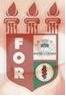 PLANILHA PARA CADASTROS DE LIVROS  BIBLIOTECA MARIA APARECIDA POURCHET CAMPOS        Classificação:   616.314                      Código:   1899  Cutter:    A447i                                 Data: Turma 2007 Autor(s): Almeida, patrícia Paes                 Chaves , Renata de MoraesTitulo: Índice de infiltração marginal de agentes cimentantes em copings de coroas metalocetâmicasOrientador(a): Prof. Ms. Artur José Vasconcelos de QueirozCoorientador(a): Prof. Dr. Paulo Fonseca Menezes FilhoEdição:  1ª        Editora  Ed. Do Autor     Local:  Recife    Ano:  2007  Páginas:  55Notas:  TCC – 1ª Turma graduação - 2007